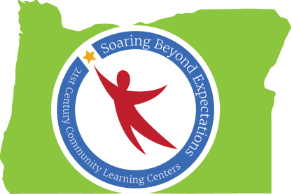 Peer-to-Peer Learning ConversationNotes from March 31, 2016Data Collection Best PracticesParticipants: Amy Powers and Jessica Beck (Beaverton/Impact NW SHINE), April Olson (Gresham-Barlow),  Gerlaine Kiamco and Brigetta Martell (Forest Grove), Chris Clark and Gavin Lorens (Corvallis), Tara Bosse, Gerard Collins, and Gayle Yamasaki (Klamath Falls), Schay Esparza and Juniper Painton-Straub (Portland), Karen Shores (Lincoln), Mollie Lajoie (Eugene); Amber Ryerson, Candi Scott, Gary Glasenapp, and Roxanna Marvin (WOU)Clarification about what, how, and when to collect 21st CCLC data Reviewed ODE’s 21st CCLC Required Reports documenthttp://www.ode.state.or.us/opportunities/grants/nclb/title_iv/b_comlearning/ode-reqd-reports-rev3-2016.pdfHow your 21st CCLC colleagues are collecting and using data to enhance their programmingWe use EZ Reports. The data can be input, used and directly transferred onto the APR report. It can include student’s attendance, progress, etc. This direct transfer does not work for programs using Google Docs or other options.Programs have used the data to focus on retention strategies by using demographic data…such as location, culture, etc. We use it to look at which programs have higher attendance and which need help recruiting. We looked at days of attendance--30/60/90, to look at how to increase days of attendance at certain sites and among specific groups.We set up google sheets for each group to track attendance and then create a summary for each student.We created a google form that we can print and are asking parents about programs and ways they would like to volunteer.We use a system called ServicePoint in Multnomah County where attendance, class, and demographic info is tracked. The information for all classes and activities had to be recoded for the two different reports (year-end and APR).It would be nice to have the reporting data aligned. Since the year-end report is due to ODE only, could the data collection elements be changed to mirror the US ED report?Sites are also using DIBELS and EasyCBM data to do targeted recruitment.Teacher surveys provide communication opportunity; 21st CCLC staff and teachers fill them out togetherInsights and opportunities to ask questions from Pete Ready EZ Reports gave a presentation at an earlier 21st CCLC conference. Suggestion to invite them to give another presentation/share updates at Spring Conference or during the April 18th webinar.ODE webinar on April 18th: 10:00a.m. - noon. Pete will share important program planning information; more webinar information will be sent to you directly from Pete. He will also offer an optional follow-up Nuts and Bolts spring conference session for questions from the webinar or general 21st CCLC programming questions.